СБЕРБАНК РОССИИ                                                                                       Форма №ПД-4ИзвещениеКомитет финансов Санкт-Петербурга (ГБДОУ Детский сад  № 30 Приморского района Санкт-Петербурга, л/с 0641189)(наименование получателя платежа)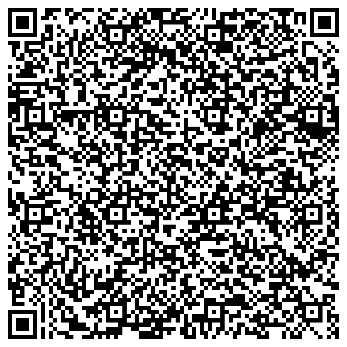   ИНН 7814758290 КПП 781401001            03224643400000007200  (инн получателя платежа)                                                    (номер счёта получателя платежа)БИК 014030106 (СЕВЕРО-ЗАПАДНОЕ ГУ БАНКА РОССИИ)(наименование банка получателя платежа)ФИО:____________________________________________________________________ФИО ребенка:____________________________________________________________Назначение: (130 ПД) Платные услуги (наименование услуги)КБК: 00000000000000002130,  ОКТМО: 40327000(назначение платежа)Сумма: _____ руб. ____________ коп.(сумма платежа)С условиями приёма указанной в платёжном документе суммы, в т.ч. с суммой взимаемой платы за услуги  банка, ознакомлен и согласен.                    Подпись плательщика                                        \